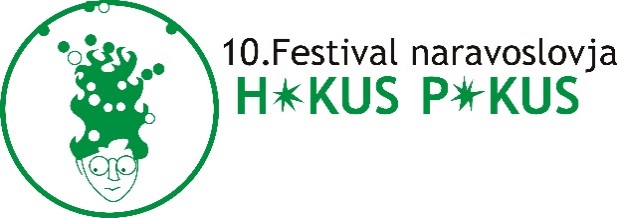 10. FESTIVAL ZNANOSTI HOKUS POKUS Sreda, 15. marec 20179.00 - 11.00Znanstvene delavniceIzvajalci: Inštitut Jožefa Štefana, DRTI- društvo za razvoj tehniškega izobraževanja, Botanični vrt Univerze v Ljubljani, Mathema- zavod za popularizacijo matematike, Pedagoška fakulteta Univerze v Ljubljani, Zavod Kersnikova – Rampa Laboratorij, Center arhitekture, Tehnični muzej Slovenije, Pionirski dom – Nina Koželj, Boris Beja, Urša Toman11.00 – 12.00Dogodivščina Hiše eksperimentov : VODOLOGIJAČetrtek, 16. marec 20179.00 - 11.00Izvajalci: Inštitut Jožefa Štefana, DRTI- društvo za razvoj tehniškega izobraževanja, Botanični vrt Univerze v Ljubljani, Mathema- zavod za popularizacijo matematike, Pedagoška fakulteta Univerze v Ljubljani, Zavod Kersnikova – Rampa Laboratorij, Center arhitekture, Tehnični muzej Slovenije, Pionirski dom – Nina Koželj, Boris Beja, Urša Toman11.00 – 12.00Dogodivščina Hiše eksperimentov : VODOLOGIJAPetek, 17. marec 20179.00 - 11.00Znanstvene delavniceIzvajalci: Inštitut Jožefa Štefana, DRTI- društvo za razvoj tehniškega izobraževanja, Botanični vrt Univerze v Ljubljani, Mathema- zavod za popularizacijo matematike, Pedagoška fakulteta Univerze v Ljubljani, Zavod Kersnikova – Rampa Laboratorij, Center arhitekture, Tehnični muzej Slovenije, Center eksperimentov Maribor, e-Hiša /novogoriška hiša poskusov, Pionirski dom – Nina Koželj, Boris Beja11.00 – 12.00Dogodivščina Hiše eksperimentov : VODOLOGIJA17.00 - 19.00Znanstvene delavniceIzvajalci: Inštitut Jožefa Štefana, DRTI- društvo za razvoj tehniškega izobraževanja, Botanični vrt Univerze v Ljubljani, Mathema- zavod za popularizacijo matematike, Pedagoška fakulteta Univerze v Ljubljani, Zavod Kersnikova – Rampa Laboratorij, Center arhitekture, Tehnični muzej Slovenije, Center eksperimentov Maribor, e-Hiša /novogoriška hiša poskusov, dr. Ivan Leban; Petrol, Meroslovje Lotrič, Prirodoslovni muzej Slovenije, Pionirski dom – Nina Koželj, Boris Beja 19.00 - 20.00Koncert Fake Orchestra na temo Atmosfera10. FESTIVAL ZNANOSTI HOKUS POKUS - SPREMLJEVALNI PROGRAMSreda, 15. marec 2017  v Knjižnici Prežihov Voranc18.00 – 19.00ŠTEVILKE IN ČRKE - okrogla miza o povezovanju humanistike in naravoslovjaPionirski dom v sodelovanju z založbo MalincKoliko v Sloveniji poznamo ukrajinsko književnost? Kako se povezujeta literatura in naravoslovje? Kako prevajati matematiko? Zakaj je matematika pomembna? Kako otrokom približati naravoslovje? Kako matematiko uvesti v družinsko življenje? O vsem tem ob knjigi ZVEZDE IN MAKOVA ZRNA ukrajinskih avtorjev Romane Romanišin in Andrija Lesiva s prevajalko in lektorico mag. ANDREJO KALC, profesorico matematike in strastno bralko mag. MOJCO NOVOSELEC ter učiteljico VESNO TRIPKOVIĆ, ki je zasnovala in izvaja program zgodnjega naravoslovja v Pionirskem domu. Pogovor bo moderirala urednica založbe Malinc dr. BARBARA PREGELJ.Četrtek, 16. marec 201718.00 - 20.00Projekcija filma FLOW* + razgovordokumentarni film (51:26 min) in izsek spremljevalnih aktivnosti z mladimi (testiranje načinov izobraževanja in navduševanja mladih za sodobne tehnološke poklice)Dokumentarni film je primeren za mladostnike od 12. leta starosti.Osem sogovornic, ki delujejo v širokem spektru znanstvenih in tehničnih poklicev od umetne inteligence do programiranja ali letalstva, predstavlja pogoje, v katerih so se začele zanimati za tehnološke poklice, na katere ovire so pri tem naletele in kako so se z njimi spopadale. V večini tehničnih poklicev so ženske še vedno zelo slabo zastopane. Tista peščica žensk, ki so v to področje vendarle vstopile, navadno kaže izrazito pozitiven odnos do svojega dela, užitek v samoizpolnjevanju preko dela in strokovnost v poklicu. Film razkriva prikrito diskriminacijo žensk, ki jim še vedno preprečuje enakopraven dostop do tehničnih poklicev. Predstavljene so tudi družbene okoliščine, ki vplivajo na odločitve posameznic pri izbiri poklicev in kako so odločitve spolno determinirane. V filmu so delovni tok predstavile intermedijska umetnica Maja Smrekar, radijska tehnica Kaktus Kaktus, skladateljica Larisa Vrhunc, izvedenka za umetno inteligenco dr. Dunja Mladenić, programerka Alja Isaković, produktna vodja dr. Mateja Verlič, pilotka Alja Berčič Ivanuš in paleontologinje dr. Dragica Turnšek. V tok dogajanja se bodo po ogledu filma vključili mladi. Testirali bodo teme, ideje ter nove, bolj in manj formalne načine izobraževanja in navduševanja za delo, ki otroke in mlade navdihuje za intuitivno raziskovanje in ustvarjanje s pomočjo tehnologije. * Projekcija filma je del projekta Vzornice Laboratorija Rampa.15. marec – 30. marec 2017Razstavi v Mali dvorani UNCHARTEDAvtorica razstave: Urša VidicAntarktika je inspirirala tudi umetniški projekt Uncharted Urše Vidic. Gre za ambientalno postavitev, ki združuje skulpturo, risbo, fotografijo in zvok. Dotika se vprašanja mapiranja kulturnega prostora od kolonializma do postindustrijske globalizacijske dobe in priča, da ledeni kontinent zaradi svoje neobljudenosti in nemarkirane »praznine« ostaja privlačen poligon za raziskovanje. Gledalec stopa v instalacijo kot v zgodbo o Zemljinem najjužnejšem kontinentu, zaznamovanem s polji ledu, s prazgodovinskimi ledenimi gorami in z ledom prekritim morjem. Na vsebinski ravni odraža umetničino zavezanost motivu pokrajine, v simbolnem smislu pa odpira vprašanje pojmovanja časa in prostora.GLASSWORKS / Ločeno od svetaAvtorica razstave: Urša VidicProjekt Glassworks #1 je umetniški objekt, vitrina, ki v sebi združuje idejo sublimne narave zunaj  naših spoznavnih meja in željo po njenem zaobjetju. Delo je oksimoron oziroma nesmisel upodabljanja neupodobljivega. Predstavlja paradoks nemogočega: zaobjeti svet, naravo v vsej njeni razsežnosti, veličini in lepoti. V tej romantični gesti se približuje alkimistično–filozofskemu iskanju univerzalnega eliksirja. Kemijske bučke, po katerih se pretakata megla in zrak, namigujejo na utopični proces odkrivanja ”primarne materije”, enigmatične substance, ki naj bi se kot temni duh skrivala v vseh nas, čisto jedro, ki se skriva za kaosom in surovo materijo.